REQUESTS FOR THE HOLY QURAN AND OTHER ISLAMIC MATERIALS for RAMADAN [1432 A.H.]Vol. 1From the archive of dr umar azamManchester, ukAugust 2011
Clear flag[ No Subject ]Wednesday, 27 July, 2011 12:22From:This sender is DomainKeys verified"aurang zeb" <aurangzebnz@yahoo.co.nz>Add sender to ContactsTo:"dr_umar_azam@yahoo.co.uk" <dr_umar_azam@yahoo.co.uk>AOA THANK YOU SEND ME  AS WELL
Kind Regards,

Aurang Zeb
Marhaba NZ Limited
63B Ernie Pinches Street,
Mount Roskill, Auckland
New Zealand.

Mob:  00-64-21823211Fax:    00-64-96276059
A/H:   00-64-96276055

The information in this e-mail (including any attachment) is confidential and intended to be for the use of the addressee only. If you have received the e-mail by mistake, any disclosure, copy, distribution or use of the contents of the e-mail is prohibited, and you must delete the e-mail from your system. As e-mail can be changed electronicallyMarhaba Nz Ltd assumes no responsibility for any alteration to this e-mail or its attachments. We have taken every reasonable precaution to ensure that any attachment to this e-mail has been swept for virus. However, we do not accept any liability for damage sustained as a result of such attachment being virus infected and strongly recommend that you carry out your own virus check before opening any attachment.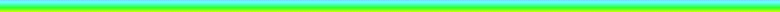 
Clear flagRequst for soft copy of quranWednesday, 27 July, 2011 12:32From:This sender is DomainKeys verified"Nasir Giwa" <giwanasir@yahoo.com>Add sender to ContactsTo:dr_umar_azam@yahoo.co.ukSalaam alaikum ww

I wish to request for the above. May Allah bless you
Ma as salaam
Nasir Giwa
Clear flagFree Copy of Holy QuranWednesday, 27 July, 2011 12:33From:This sender is DomainKeys verified"Haroon Ahmed" <haroonqaqc@yahoo.com>Add sender to ContactsTo:dr_umar_azam@yahoo.co.uk
Clear flagPl provideWednesday, 27 July, 2011 12:34From:"Ambayathingal Abdurahiman" <abdulrahman.a@borouge.com>Add sender to ContactsTo:"dr_umar_azam@yahoo.co.uk" <dr_umar_azam@yahoo.co.uk>RegardsAbdurahiman AmbayathingalSenior Business Development SpecialistShared Services - Procurement FunctionAbu Dhabi Polymers Company, BorougeSheikh Khalifa Energy ComplexBorouge TowerCorniche Road, Abu DhabiUnited Arab EmiratesTel (Direct:) + 971 2 6070 365Fax:              + 971 2 6070 399www.borouge.com**********************************************************************Borouge is a leading provider of value creating, innovative plastics solutions for customers in the Middle East, Asia-Pacific and Africa. Borouge employs unique Borstar® technology to produce differentiated products for high-value infrastructure applications, including water, gas and industrial pipe systems, power and communication cables, advanced packaging and automotive components. Borouge’s state-of-the-art petrochemical complex is located at Ruwais, Abu Dhabi in the United Arab Emirates.===================================================================================
CONFIDENTIALITY NOTICEThis email and any files transmitted with it are confidential and intended solely for the use of the individual or entity to whom they are addressed. If you have received this email in error please delete the email and any attachment(s) and notify the sender.This footnote also confirms that this email message has been scanned for the presence of computer viruses.
==============================================================================
Clear flagRe: REQUEST FREE COPY OF QURAN [ARABIC, ENGLISH]Wednesday, 27 July, 2011 12:37From:"Ahmed Sarower" <ahmed.sarower@lakeshorehotel.com.bd>Add sender to ContactsTo:dr_umar_azam@yahoo.co.ukHi,I want a copy please.Subject: REQUEST FREE COPY OF QURAN [ARABIC, ENGLISH]Free Soft Copy of Holy Quran 

NOW YOU CAN GET THE ENTIRE HOLY QURAN FREE IN ONE E-MAIL ATTACHMENT!!! 

Put in a request to: 

dr_umar_azam@yahoo.co.uk

to receive your own free attachment into your inbox.  Once you receive your attachment, you can:

(i) Place the attachment onto your desktop so that you can read the Holy Quran even when off-line
(ii) Send the attachment on to friends/relatives
(iii) ‘Burn’ the attachment onto CD-ROM/DVD

THE QURAN WILL BE EMAILED TO YOU WITHIN 24 HOURS INSHA'ALLAH!Assalam valyakumWednesday, 27 July, 2011 12:39From:"moin.kokni@gmail.com" <moin.kokni@gmail.com>Add sender to ContactsTo:dr_umar_azam@yahoo.co.ukPlzzz send me the attachment n thx a lot allah hafiz
Sent from BlackBerry® on Airte[ No Subject ]Wednesday, 27 July, 2011 12:54From:"Zuberi, Aman" <aman.zuberi@siemens.com>Add sender to ContactsTo:dr_umar_azam@yahoo.co.ukDear Dr AzamI would be honoured to get the copy of the Quran.With Best Regards,Major Aman Zuberi 
Head of SRE/SSD/IR, 
Siemens Pakistan Engineering Co., Ltd. 
B-72, Estate Avenue, 
Tel:   0092 21 32573032 
Fax:   0092 21 32563563 
Mob:   0092 322 8229949 
Email: aman.zuberi@siemens.com
Clear flaginterest to have QURAN CD attachmentWednesday, 27 July, 2011 12:54From:This sender is DomainKeys verified"akhtar hussain" <akhtar_hussain46@yahoo.com>Add sender to ContactsTo:"dr_umar_azam@yahoo.co.uk" <dr_umar_azam@yahoo.co.uk>    Dear UmarAssalamalaikumPlz send me Quran cd through emailthanksakhtar hussain
Clear flagRequest for soft copy of Holy QuranWednesday, 27 July, 2011 13:04From:This sender is DomainKeys verified"kalakoso@yahoo.com" <kalakoso@yahoo.com>Add sender to ContactsTo:"dr_umar_azam@yahoo.co.uk" <dr_umar_azam@yahoo.co.uk>Asalam Alaykum Dr. Umar,I hereby humbly request for a soft copy of The Holy Quran.Looking forward to receiving same.Ma'salam and Ramadan Mubaraq in advance.
Clear flagHoly Quran Soft copyWednesday, 27 July, 2011 13:08From:This sender is DomainKeys verified"Mohideen Abdul" <mohideen007@yahoo.com>Add sender to ContactsTo:"dr_umar_azam@yahoo.co.uk" <dr_umar_azam@yahoo.co.uk>Assallamu Allaikum ( Varah...)Pls, send me the soft copy of the Holy Quran to my email ID.With the best regards,Mohideen.A.K.Clear flag[ No Subject ]Wednesday, 27 July, 2011 13:16From:This sender is DomainKeys verified"Aisha Abdullah" <usmanaa2003@yahoo.com>Add sender to ContactsTo:dr_umar_azam@yahoo.co.ukClear flag[ No Subject ]Wednesday, 27 July, 2011 13:18From:"mdceo@binsheikh.com" <mdceo@binsheikh.com>Add sender to ContactsTo:dr_umar_azam@yahoo.co.ukI hereby request for the full of HOLY QURAN.
Thanks.Clear flag[ No Subject ]Wednesday, 27 July, 2011 13:29From:This sender is DomainKeys verified"ak kale" <kalejaiyeak@yahoo.com>Add sender to ContactsTo:"dr_umar_azam@yahoo.co.uk" <dr_umar_azam@yahoo.co.uk>Salam.Please  i need soft copy of the Holy Quran, send to my mailbox.Clear flagRequest-Free soft copy of Holy QuranWednesday, 27 July, 2011 13:57From:This sender is DomainKeys verified"Mohamed Abdul Kader Kader Mohideen" <abuzakira@yahoo.com>Add sender to ContactsTo:dr_umar_azam@yahoo.co.ukClear flagRequest for copy of the holly quaranWednesday, 27 July, 2011 14:06From:This sender is DomainKeys verified"Hamid M Bawa" <hamidmbawa@yahoo.co.uk>Add sender to ContactsTo:dr_umar_azam@yahoo.co.uk
Hamid M.Bawa
Ag.Managing Director
Dornier Aviation Nigeria AIEP Limited
Old Airport
Kaduna-Nigeria
Tel:234-62-313344,310102-7
Fax:234-62-317325,317088,319309Flag this messageHoly QuranWednesday, 27 July, 2011 14:58From:This sender is DomainKeys verified"rotimi raheem" <rotimiraheem@yahoo.com>Add sender to ContactsTo:"dr_umar_azam@yahoo.co.uk" <dr_umar_azam@yahoo.co.uk>Flag this messagerequest of E-Qur'anWednesday, 27 July, 2011 15:14From:This sender is DomainKeys verified"Abubakar Folorunsho" <ainn2003@yahoo.com>Add sender to ContactsTo:"dr_umar_azam@yahoo.co.uk" <dr_umar_azam@yahoo.co.uk>Salaam, shall be glad to have a soft copy of the holy Qur'an may Allah continue to bless you salaam
Folorunsho Abubakar Lanre 
Dept of Lib & Info Sci. 
Kulliyah of Info and Comm Tech 
Int'l Islamic University 
Kuala Lumpur,Malaysia.
Flag this messageREQUEST FOR SOFT COPY OF THE HOLY QUR'ANWednesday, 27 July, 2011 15:23From:This sender is DomainKeys verified"kamal tunde" <omopupa_kt@yahoo.com>Add sender to ContactsTo:"dr_umar_azam@yahoo.co.uk" <dr_umar_azam@yahoo.co.uk>Salam, can you please avail me with a soft copy of the Glorious Qur'an.Ma'asalamKamalFlag this messageREQUEST FREE COPY OF QURAN [ARABIC ENGLISH]Wednesday, 27 July, 2011 15:41From:"Amjad Shareef" <ebusinessindya@gmail.com>Add sender to ContactsTo:dr_umar_azam@yahoo.co.ukCc:ail@keralaislamicinstitutes.com, aim@iqbalandcompany.com, aimad_91@hotmail.com, aimseducationsystem@gmail.com, aimsukarno@yahoo.com, aineeaa@gmail.com, aisahbintimusa@gmail.com, aisajo@yahoo.com, "aisha abdulsalam" <aishasalam99@hotmail.com>... moreFree Soft Copy of Holy Quran 
Clear flagE-Quran with Urdu, Arabic & English Audio TranslationWednesday, 27 July, 2011 16:33From:"Amjad shareef" <amjad.shareef@gmail.com>Add sender to ContactsTo:amjad.shareef@gmail.comBcc:dr_umar_azam@yahoo.co.ukIf you are unable to view image pls click hereSee  image below……..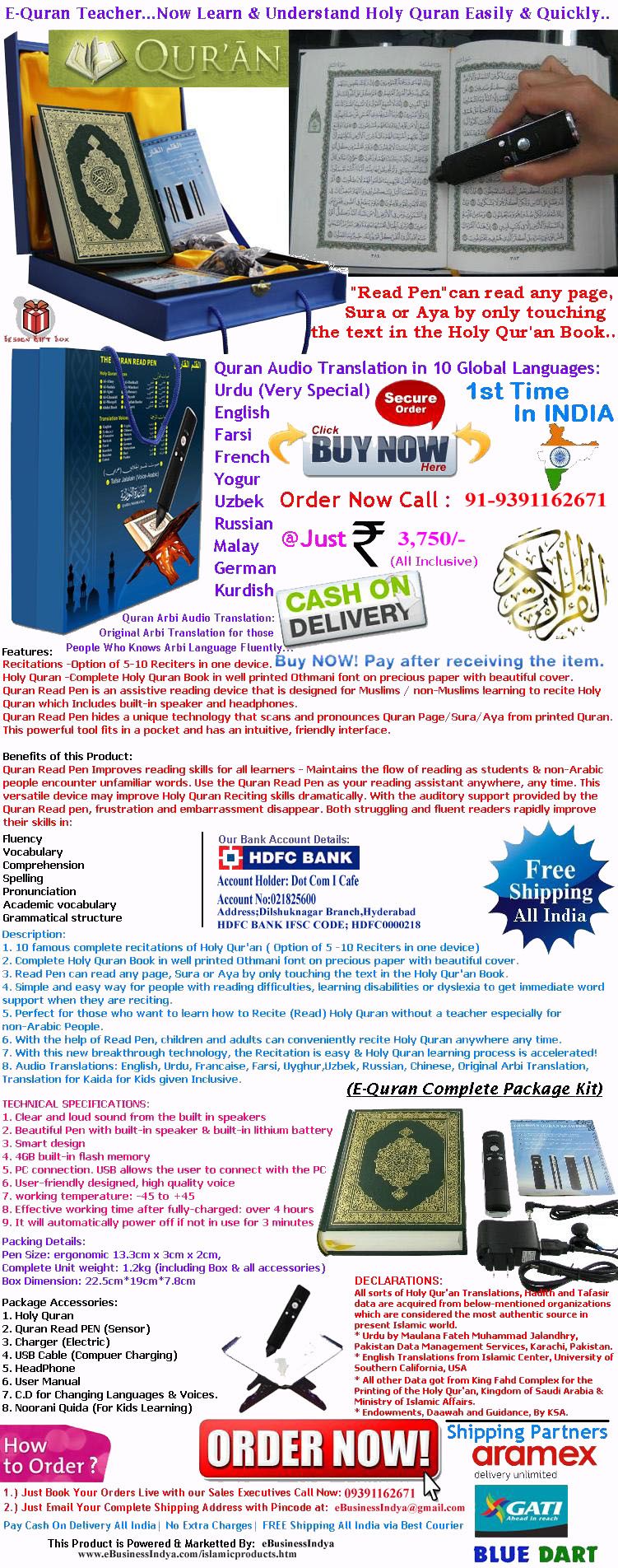 

-- 
"Every 3000 sheets of paper cost us a tree. Let's consider our environmental responsibility before printing this e-mail - Save paper "

"This e-mail message may contain confidential, proprietary or legally privileged information. It should not be used by anyone who is not the original intended recipient. If you have erroneously received this message, please delete it immediately and notify the sender. Before opening any attachments please check them for viruses and defects."On Free e-Qur'anWednesday, 27 July, 2011 16:43From:This sender is DomainKeys verified"abdullahi ashafa" <abashafa@yahoo.com>Add sender to ContactsTo:dr_umar_azam@yahoo.co.uk
Clear flagREQUEST FREE COPY OF QURAN [ARABIC, ENGLISH]Wednesday, 27 July, 2011 16:50From:This sender is DomainKeys verified"Yaya Amadou" <yayabassira@yahoo.fr>Add sender to ContactsTo:dr_umar_azam@yahoo.co.ukCc:"Aisha Abdullah" <usmanaa2003@yahoo.com>Dear Sir,I am Mr. Amadou Yaya DIALLO, guinean, muslim. I live in Conakry, Guinea.Please, I need to get  a Free Soft Copy of of the Entier Holy Quran by e-mail attachement.
Amadou Yaya DIALLO
Clear flagFREE QURANWednesday, 27 July, 2011 17:23From:This sender is DomainKeys verified"Abubakar" <abubakardanburam@yahoo.com>Add sender to ContactsTo:"dr_umar_azam@yahoo.co.uk" <dr_umar_azam@yahoo.co.uk>Assalamu Alykum, 

I'll really appreciate a copy.
Thanks

Sent from my iPod
Clear flagRe: REQUEST FREE COPY OF QURAN [ARABIC ENGLISH]Wednesday, 27 July, 2011 17:29From:"Alikoya KK" <alikoyakk@gmail.com>Add sender to ContactsTo:"Amjad Shareef" <ebusinessindya@gmail.com>Cc:dr_umar_azam@yahoo.co.uk, ail@keralaislamicinstitutes.com, aim@iqbalandcompany.com, aimad_91@hotmail.com, aimseducationsystem@gmail.com, aimsukarno@yahoo.com, aineeaa@gmail.com, aisahbintimusa@gmail.com, aisajo@yahoo.com, "aisha abdulsalam" <aishasalam99@hotmail.com>... moreVisit: www.facebook.com/groups/themessage77
www.islam-malayalam.blogspot.com

On 7/27/11, Amjad Shareef <ebusinessindya@gmail.com> wrote:
> *Free Soft Copy of Holy Quran
> *
>


-- 
Visit:
http://islam-malayalam.blogspot.com/
Clear flag"GET THE ENTIRE HOLY QURAN FREE IN ONE E-MAIL ATTACHMENT!!! "Wednesday, 27 July, 2011 17:51From:This sender is DomainKeys verified"Abubakar Yahaya" <abusahab@ymail.com>Add sender to ContactsTo:"dr_umar_azam@yahoo.co.uk" <dr_umar_azam@yahoo.co.uk>Compliments of the Day to you Brother.Al-Hamdu Lillah, I am responding to the email I received in respect of the above subject matter.Will be glad to receive a soft copy of the Holy Quran! Thank you and May Allah SWT, bless you. Ammeen.Regards. Abubakr Yahaya.QuranWednesday, 27 July, 2011 18:14From:"Yasir" <latifhospital@gmail.com>Add sender to ContactsTo:"dr_umar_azam@yahoo.co.uk" <dr_umar_azam@yahoo.co.uk>

Sent from my iPhone[ No Subject ]Wednesday, 27 July, 2011 19:33From:This sender is DomainKeys verified"Abdul Rimdap" <abrimdap49@yahoo.com>Add sender to ContactsTo:dr_umar_azam@yahoo.co.ukHoly Quran requested
Clear flagHoly QuranWednesday, 27 July, 2011 20:17From:"Mustafa Mawjee" <mustafa@mawjee.org.uk>Add sender to ContactsTo:dr_umar_azam@yahoo.co.ukSalaamsPlease send e-mail Quran.Thanks.
Flag this messageRequisition of holy QuranWednesday, 27 July, 2011 22:02From:"kalejaiyeak@gmail.com" <kalejaiyeak@gmail.com>Add sender to ContactsTo:dr_umar_azam@yahoo.co.ukPlease send me the soft copy of holy Quran. Thanks.
Sent from my Nokia phone
Clear flagREQUEST FREE ENTIRE HOLY QURAN SOFT COPYWednesday, 27 July, 2011 23:16From:"Imtiyaz Mohammed Bawa" <imtiazmohamedbw@gmail.com>Add sender to ContactsTo:dr_umar_azam@yahoo.co.ukDear Brother Assalamu AlaikumHoly month of RAMADHAM mubarak to youI have a request if you can EMAIL me the entire HOLY QURAN soft copy.Many thanksJAZAKALLAHU KHAIRAN.
Clear flagRE: FREE ENTIRE HOLY QURAN BY E-MAIL!!!!!!!Thursday, 28 July, 2011 5:36From:"Muhammad Asad Akbar - CPD" <asad.akbar@sbp.org.pk>Add sender to ContactsTo:"'dr_umar_azam@yahoo.co.uk'" <dr_umar_azam@yahoo.co.uk>[ No Subject ]Thursday, 28 July, 2011 9:15From:"Roshni Khan" <aidaskhan81@gmail.com>Add sender to ContactsTo:dr_umar_azam@yahoo.co.ukplz send me the quran copy, thanx
Clear flagFOR QURAN SOFT COPYThursday, 28 July, 2011 12:10From:"syed jaleel hussain" <jaleelklk@gmail.com>Add sender to ContactsTo:dr_umar_azam@yahoo.co.ukAssalamu alaikkum varahmathullahi va barakaathuhu..Dear Dr.UmarKinly send that Quran Soft copyRegardsJaleel
Clear flagREQUEST THE ENTIRE SOFT COPY OF HOLY QURAN - IT'S FREE!!!!!!!!!!!!!!!!!!!!!!Thursday, 28 July, 2011 14:02From:This sender is DomainKeys verified"Rabiu Abubakar Chafe" <babarabu4life@yahoo.com>View contact detailsTo:dr_umar_azam@yahoo.co.ukjazakallah hairan pls am in need of the soft copy of holy quran
Clear flagRe: FW: REQUEST FREE COPY OF QURAN [ARABIC, ENGLISH]Thursday, 28 July, 2011 14:40From:"Peeter Lee" <aarifs8@gmail.com>Add sender to ContactsTo:dr_umar_azam@yahoo.co.ukDear sirplease send quaransharifthanks
Clear flagREQUEST FOR HOLY QURANThursday, 28 July, 2011 16:07From:This sender is DomainKeys verified"BabaAliyu Umar" <babaaliyuumar@yahoo.com>View contact detailsTo:dr_umar_azam@yahoo.co.ukFree Copy of QuranThursday, 28 July, 2011 17:59From:This sender is DomainKeys verified"Mr I. A. Salu" <walyin@yahoo.com>Add sender to ContactsTo:dr_umar_azam@yahoo.co.ukDear Sir
I shall be grateful if you will send the promised e-Quran



From I. A. Salu
P. O. Box 343
Owo.

Tel: +234 8037130464

Sent from my BlackBerry® Smartphone, from Etisalat
Clear flagQuran copyThursday, 28 July, 2011 18:08From:"Mahmad Taher" <timaliamt@gmail.com>Add sender to ContactsTo:dr_umar_azam@yahoo.co.ukDear sir, 
Please send me copy of Quran by email attachment. 

Thanks 

MOHAMMED TAHERquran kareem requestThursday, 28 July, 2011 18:14From:"Sumaiya Malikk" <sensitivesym@gmail.com>Add sender to ContactsTo:dr_umar_azam@yahoo.co.uksalam,i need an e quran with english translationplease help me with needfulwasalammy email id is sensitivesym@gmail.com
Clear flagRequest for a copy of Holy QuranThursday, 28 July, 2011 18:14From:"Zahid Gishkori" <zahidgishkori@gmail.com>Add sender to ContactsTo:dr_umar_azam@yahoo.co.ukDear Sir/Madam,
                     AoA. Hope you are all fine. I request you please send me a copy of Holy Quran carrying text with English translation. I will be very grateful to you for this kindness.

Profound Regards,
Zahid Gishkori
Staff Correspondent, Express TV & The Express Tribune, Publishing Partner of International Herald Tribune
Khayaban-e-Soharwardy,Abpara Market, Islamabad, Pakistan
Ph: + 92 51-2603250/2879123-8
Fax: +92 51-2603251
Cell: +92 333-3341181
Email: zahidgishkori@gmail.com
Facebook: http://www.facebook.com/yahaii
Twitter: http://twitter.com/#!/ZahidGishkori
www.tribune.com.pk
Clear flagholy quran giftThursday, 28 July, 2011 19:30From:This sender is DomainKeys verified"kamarulzaman bin nahuthaa" <zamaanas@yahoo.com>Add sender to ContactsTo:dr_umar_azam@yahoo.co.ukholy quranThursday, 28 July, 2011 20:06From:"MIRZA AETIZAZ BAIG" <mirzaetizazbaig@gmail.com>Add sender to ContactsTo:dr_umar_azam@yahoo.co.uk
Dr.Umar AzamAoA.I SEE YOUR MESSAGE PERSONALY THANKS FOR PROMOTING HOLY QURAN IN UK ALSO AROND THE WORLD.I SENDING YOU REQUEST OF HOLY QURAN KINDLY SEND ME.MAY ALLAHA BLESS ON U.-- 
 Mirza Aetizaz Baig.
Clear flagRe: REQUEST FREE COPY OF QURANThursday, 28 July, 2011 20:10From:This sender is DomainKeys verified"muhammad zahid" <zahid4link@yahoo.com>Add sender to ContactsTo:dr_umar_azam@yahoo.co.uk
Clear flag[ No Subject ]Thursday, 28 July, 2011 21:36From:"Jasmine Moussa" <yaslove2000@hotmail.com>Add sender to ContactsTo:dr_umar_azam@yahoo.co.uk
salaam brother

i am yasmin and would like to receive a free copy of the Holy Quran.

Jazak Allah Khair

WassalaamCOPY OF QURANFriday, 29 July, 2011 5:53From:This sender is DomainKeys verified"Zia-ur- Rahman" <zurman1@yahoo.com>View contact detailsTo:"dr_umar_azam@yahoo.co.uk" <dr_umar_azam@yahoo.co.uk>
Flag this messagesoft copy of HOLY QURANFriday, 29 July, 2011 6:47From:"Shakeel" <shakeel@rizmo.com>Add sender to ContactsTo:dr_umar_azam@yahoo.co.ukSir,Please send me the Holy QuranRegards;Mohammad ShakeelManager Corporate Sales0300-8494761042-36610556-7
Flag this messageQuran RequestFriday, 29 July, 2011 6:57From:"M. Arif Shaikh" <arif@egwvalley.com>Add sender to ContactsTo:dr_umar_azam@yahoo.co.ukHoly Quran Copy PleaseFriday, 29 July, 2011 6:57From:"zahidali" <zahidali@trident.com.pk>Add sender to ContactsTo:dr_umar_azam@yahoo.co.ukDear Mr. Dr. Umar!Please send me Holy Quran copy with thanx//zahid
Flag this message[ No Subject ]Friday, 29 July, 2011 7:01From:"Tariq Hussain" <tariq.hussain@secp.gov.pk>Add sender to ContactsTo:"dr_umar_azam@yahoo.co.uk" <dr_umar_azam@yahoo.co.uk>Please send soft copy of Quran e- KarimRegardsTariq
::DISCLAIMER::
The Securities and Exchange Commission (SEC), as a matter of policy, disclaims responsibility for any private publication or statement by any of its employees. The views expressed herein are those of the sender and do not necessarily reflect the views of the Commission, the Commissioners, or other members of the Commission's staff. This message (and any associated files) is intended only for the use of the individual or entity to which it is addressed and may contain information that is confidential, or subject to copyright. If you are not the intended recipient you are hereby notified that any dissemination, copying or distribution of this message, or files associated with this message, is strictly prohibited. If you have received this message in error, please notify us immediately by replying to the message and deleting it from your computer. Messages sent to and from us may be monitored. Internet communications cannot be guaranteed to be secure or error-free as information could be intercepted, corrupted, lost, destroyed, arrive late or incomplete, or contain viruses. Therefore, we do not accept responsibility for any errors or omissions that are present in this message, or any attachment, that have arisen as a result of e-mail transmission. If verification is required, please request a hard-copy version.
Flag this message[ No Subject ]Friday, 29 July, 2011 7:25From:This sender is DomainKeys verified"shahid anwar" <shahid_superstar2000@yahoo.com>Add sender to ContactsTo:"dr_umar_azam@yahoo.co.uk" <dr_umar_azam@yahoo.co.uk>PLZ SEND THE COPY HOLY QURAN 
Flag this messageneed copy of QuranFriday, 29 July, 2011 8:53From:"The Quran DVD" <info@thequrandvd.com>Add sender to ContactsTo:dr_umar_azam@yahoo.co.ukDear Sir
Salam

Kindly send the copy at thequrandvd@gmail.com

Hassan
Flag this messageFREE QURANFriday, 29 July, 2011 9:04From:This sender is DomainKeys verified"ghana muslim academy" <gmacademy@yahoo.co.uk>Add sender to ContactsTo:dr_umar_azam@yahoo.co.uk
 Asalamu ALAIKUM,We wish to formally request for the FREE softcopy of the Holy QURAN.Thank you and Allah Bless u.Nurudeen AlhassanGhana Muslim Academy 
P.O. Box LA 460
Trade-Fair 
Accra,Ghana
Office : 233-21- 236231

President : +233 24-4562106

Vice President : +233 24-4484342

Gen. Secretary : +233 24-4364464	LINE ICONS COURTESY OF:               http://www.myimager.comAslam O Alikum BrotherPlease send me soft copy of Holy QuranJazak Allah

Regards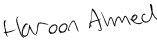 Cell Phone: +966 54 031 0777
                  +966 55 889 8760
Postal Add: P.O.Box 74801 Al Khobar
Postal Code 31952 KSA
E Mail ID: haroonqaqc@yahoo.comAsl. Jazakallah.Wassalam.Assalaamu Alaikkum Brother.Please send the free soft copy of Holy Quran.Jazaakkallah Khairun.Mohamed Abdul Kader
Salam Dr Umar,
Kindly send me the free Qur'an. 
ThanksI wish to kindly request for a copy of the Holy Qur'an. May Allah reward you abundantly as you send a copy to me

Jazakallahu khaira


Umar Baba AliyuASSALAMU ALAIKKUM ALIJANAB UMAR AZAM!
THANK YOU FOR YOUR HOLY OFFER.CAN ARRANGETO SEND ARABIC WITH ROMANISED ENGLISH WITH ENGLISH TRANSLATION?WISHING YOU HEARTY RAMADHAN MUBARAK TO YOU AND FAMILY!
WASSALAM!
KAMARULZAMAN BIN NAHUTHA
MOBILE:00919380961541&00919600135418
Skype:kamarulzaman.nm
Dear Sir,             please send me all in mail                             Thanks